School Council 08/02/2023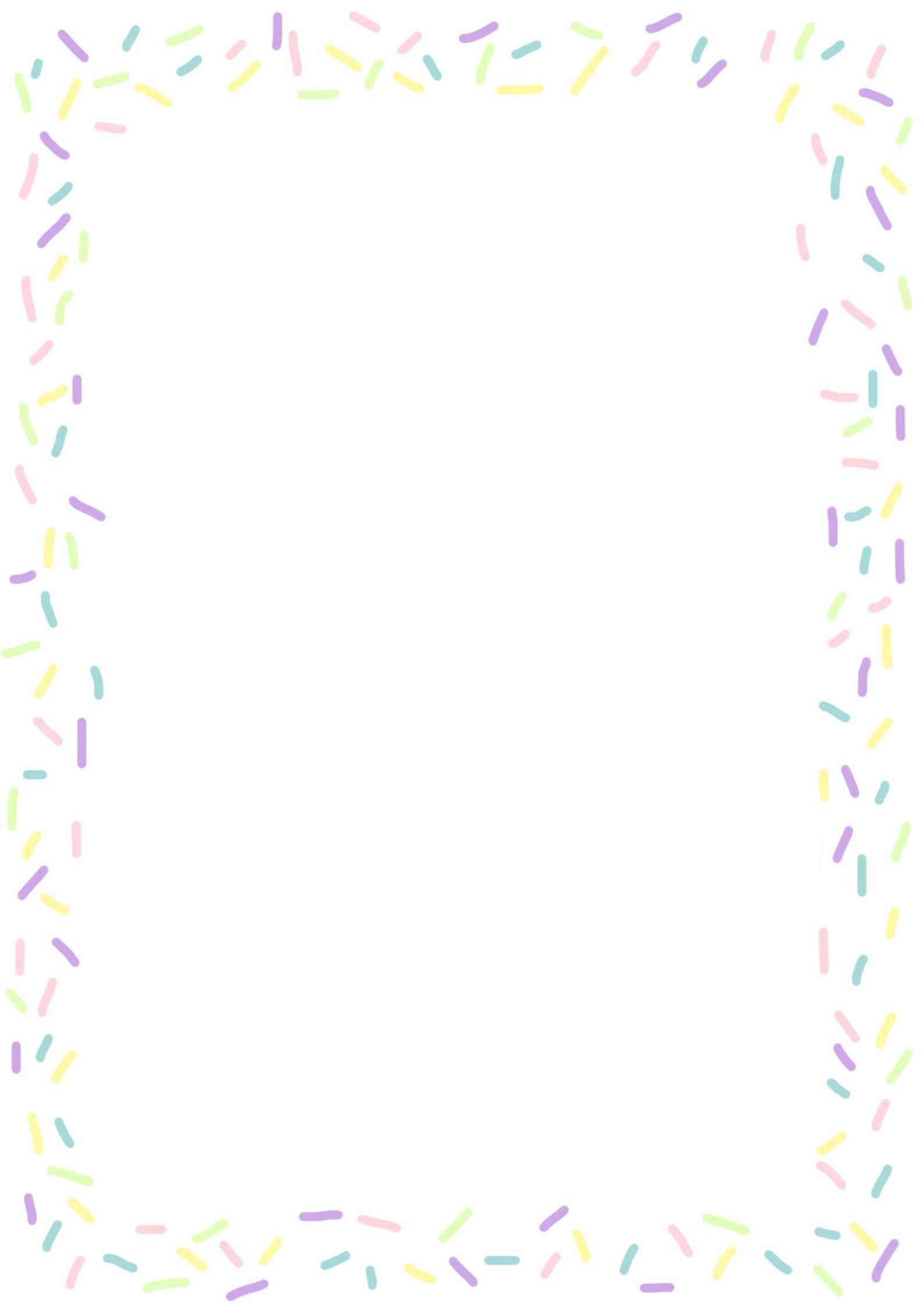 